ČETRTEK, 9. 4. 2020ČETRTEK, 9. 4. 2020SLJSPO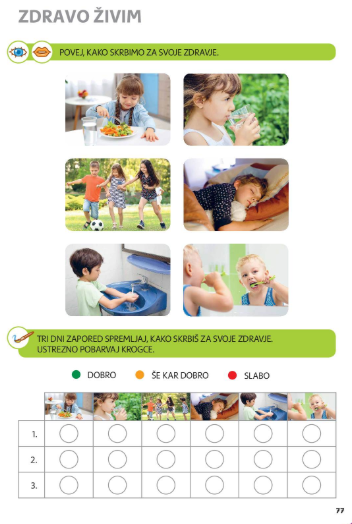 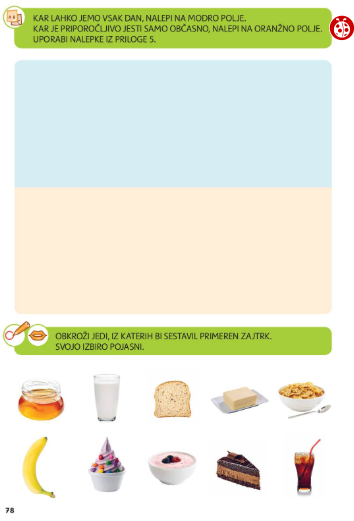 POVEJ, KAKO SKRBIŠ ZA SVOJE ZDRAVJE. TRI DNI PO VRSTI V DZ POBARVAJ KROŽEC O TEM, KAKO SKRBIŠ ZA SVOJE ZDRAVJE.SLIČICE IZ PRILOGE ZALEPI NA USTREZNO MESTO. V ZVEZEK ZA SPO NAPIŠI NASLOV ŽIVIM ZDRAVO IN PREPIŠI MISELNI VZOREC, ZRAVEN PA ŠE NARIŠI.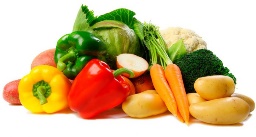                             HRANA                                                               PIJAČA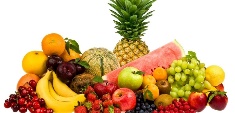                   GIBANJE                                  SPANJE                                  UMIVANJE ROKGUM RAZMIŠLJAJTE O TEM, KAKŠNA JE RAZLIKA MED RAČKO IN LABODOM. POSKUŠAJTE POSNEMATI GIBE LABODA. 2 X KLIKNI  NA IMATE SKLADBO  C. SAINT SAENS: ŽIVALSKI KARNEVAL  LABOD. SKLADBO POSLUŠAJTE IN SE JI PREDAJTE. ZRAVEN LAHKO PLEŠETE KOT LABODI. POTEM PA V ZVEZEK ZA GUM NAPIŠITE NASLOV LABOD IN ZGIBAJTE LABODA PO NAVODILIH V PRILOGI . LABODA PRILEPITE V ZVEZEK. 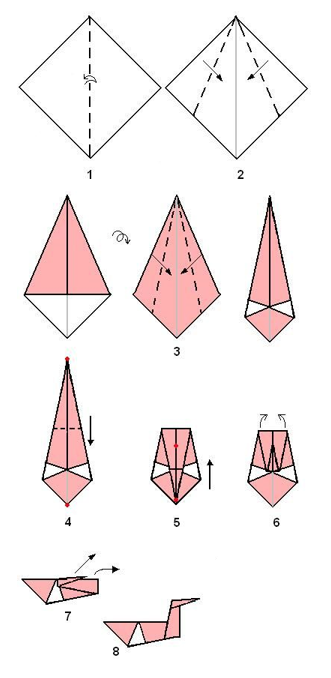 ŠPO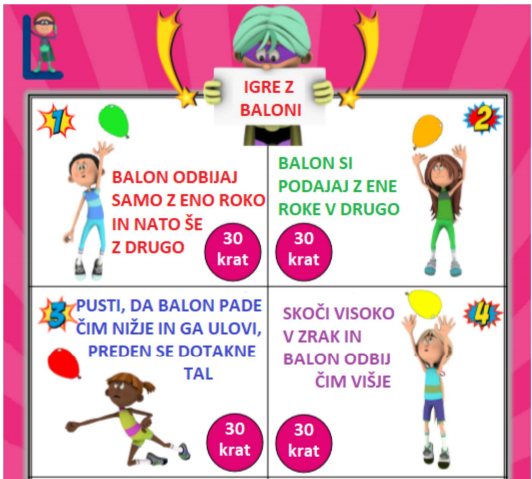 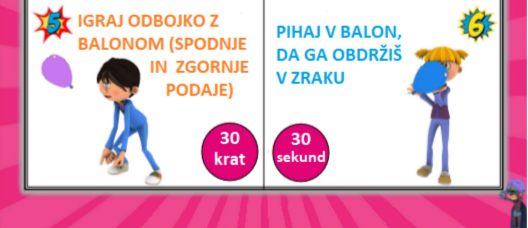                                                PETEK,10.4.2020                                               PETEK,10.4.2020SLJ BRANJE  Sedaj se že res dolgo časa nismo videli in branje je v tem obdobju ena ključnih snovi katero moramo osvojiti. Upam, da ste že do te situacije  počasi začeli povezovati črke v zloge. Kljub vsemu, pa bi ob rednem branju v treh tednih moral biti že viden napredek tudi v hitrosti branja. V slednje nikakor ne dvomim. Rada pa bi slišala vsakega posebej, da vidim kako dober bralec/bralka je že. Na kakšen način boš zvedel v naslednjih navodilih za delo.Vi pa do takrat preberite čim več !MATRAČUNAM DO 10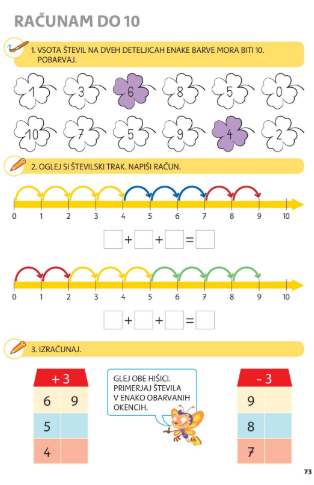 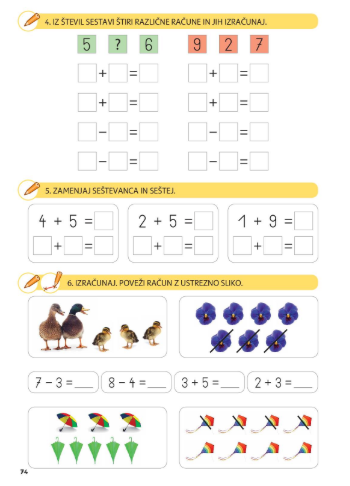                                                                                   REŠI NALOGE V                                                                                   DZ – stran73, 74 .                                                                                                              IZ DANIH ŠTEVIL NAPIŠI                                                                                                              DVA RAČUNA                                                                                                                              SEŠTEVANJA                                                                                                              IN DVA RAČUNA                                                                                                              ODŠTEVANJA.                                                                                                            GLEJ PRIMER: ZAPIS RAČUNOV IZ ŠTEVIL: 9, 2, 7               7+2=9                        9-2=7          2+7=9                         9-7=2LUMKer bo vikend v znamenju pirhov, zajčkov in piščančkov, boste nekaj takšnega ustvarili tudi vi.Klikni na spodnja linka in si oglej oba posnetka. Odloči se, kaj si boš izdelal. Pa veselo na delo. http://krokotak.com/2020/03/easter-bunny/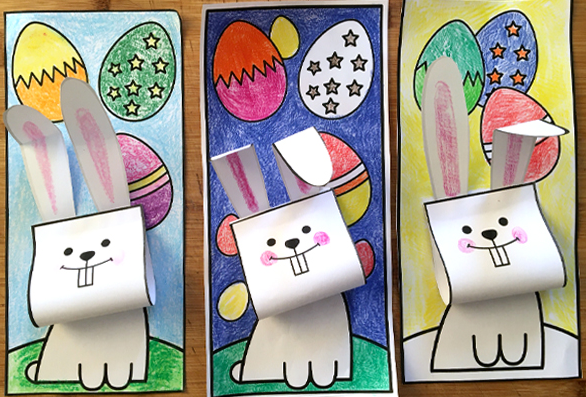 https://www.youtube.com/watch?v=bcq6AhQMqcQ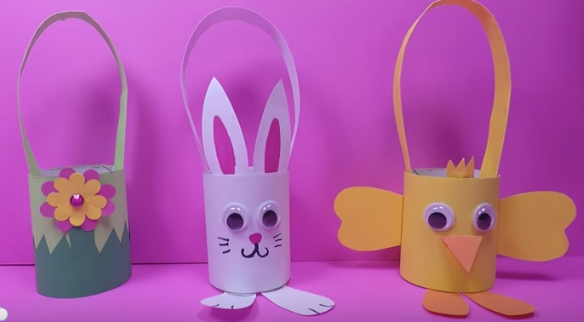 V tem tednu vas  naprošam, da mi stvari, ki jih vaši otroci naredijo tudi posredujete. Nekateri ste to naredili že prejšnji teden. Vesela sem bila vseh informacij. Veste, da bomo verjetno še dolgo doma in meni so vaše povratne informacije zelo pomembne, da lahko sledim napredovanju vašega otroka. Vse vas prosim, da mi vsak teden pošljete povratno informacijo kako vam gre delo. Vse vas lepo pozdravljam, predvsem moje učence. OSTANITE ZDRAVI IN DOMA!